４がつ３０にち（もくようび）　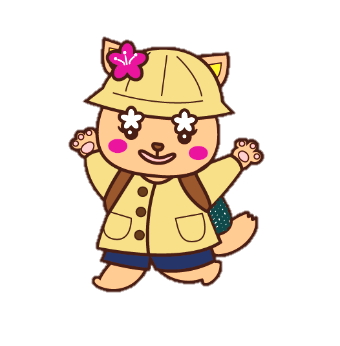 　　つつみちゃんニュース　第8号きょうは　たんぽぽぐみさん　なのはなぐみさんの　おへやを　しょうかいするよ。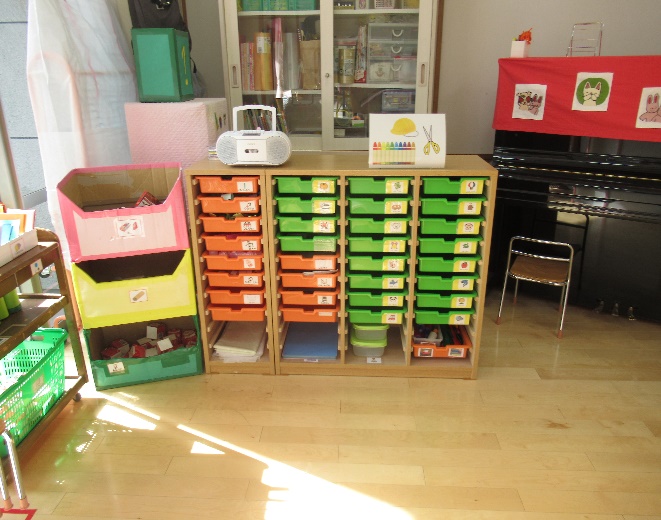 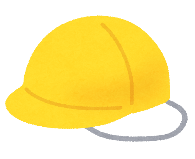 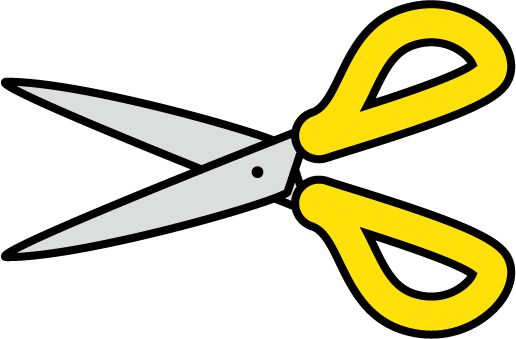 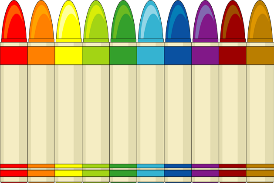 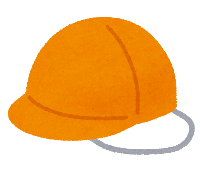 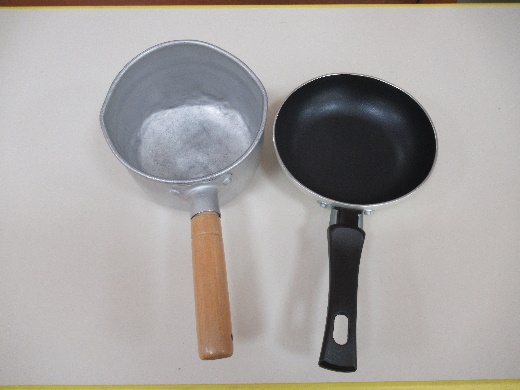 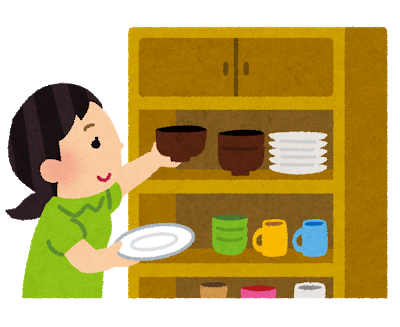 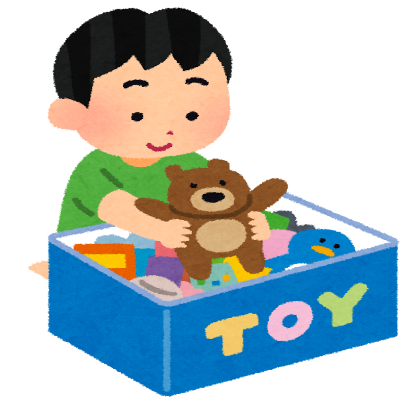 つぎのページでは　みんなの　おともだちを　しょうかいするよ！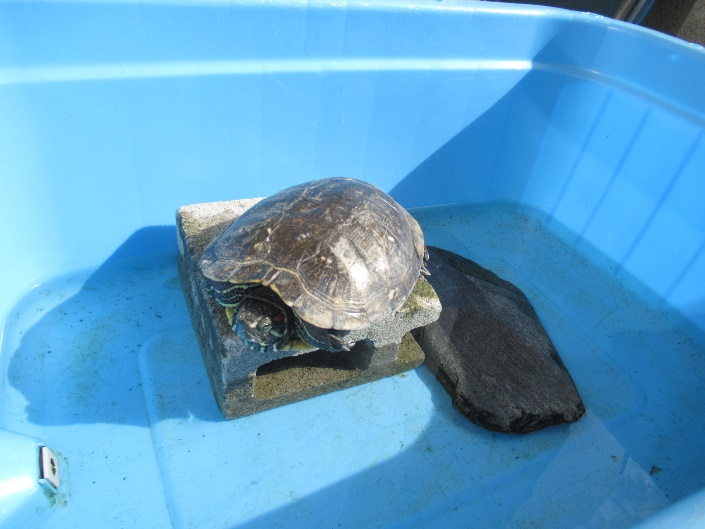 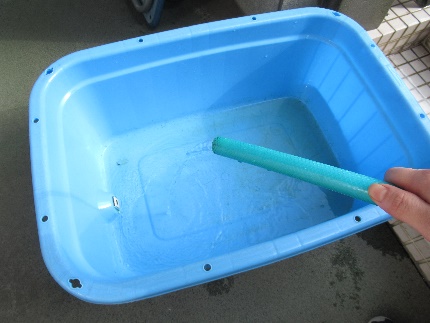 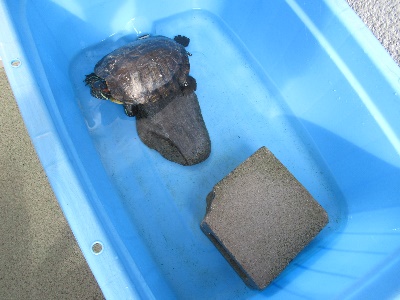 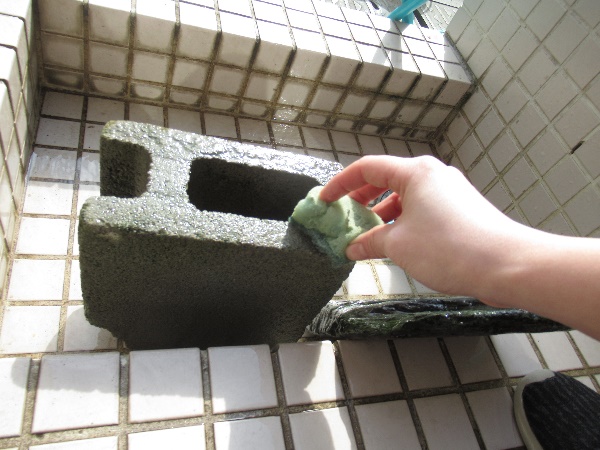 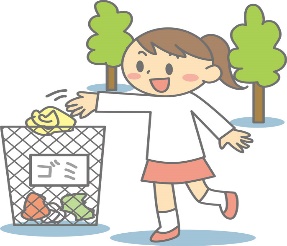 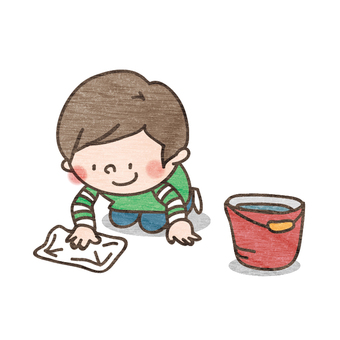 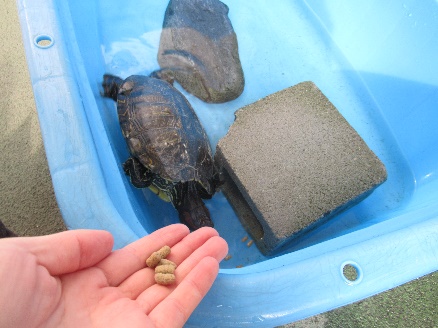 つぎの　ページでは　おうちであそべる　あそびをしょうかいするよ！＜まちがいさがしにちょうせん！＞①ちがうところが　3つあるよ。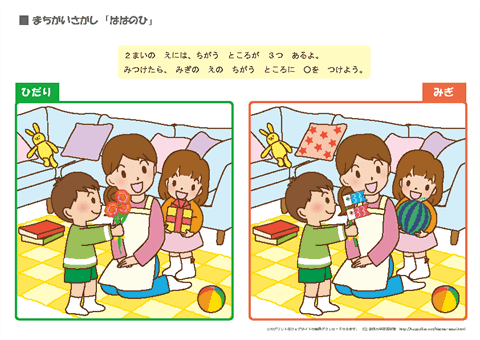 ②ちがうところが　５つあるよ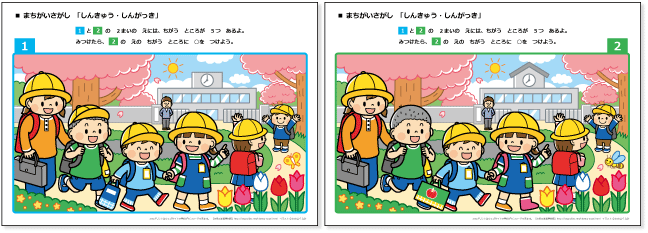 つぎの　ページでは　おうちでつくれるものを　しょうかいするよ！＜おうちで　おままごと！＞おむらいすのつくりかた　　　①しんぶんしを　まるめる　　　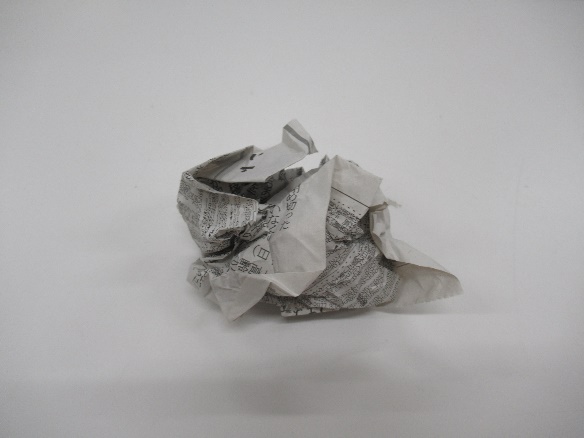 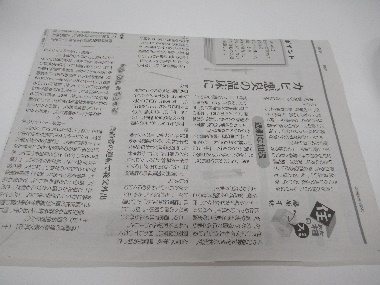 ②きいろのかみで　つつむ　　　　　　　　　　　　　　　　③ケチャップを　つける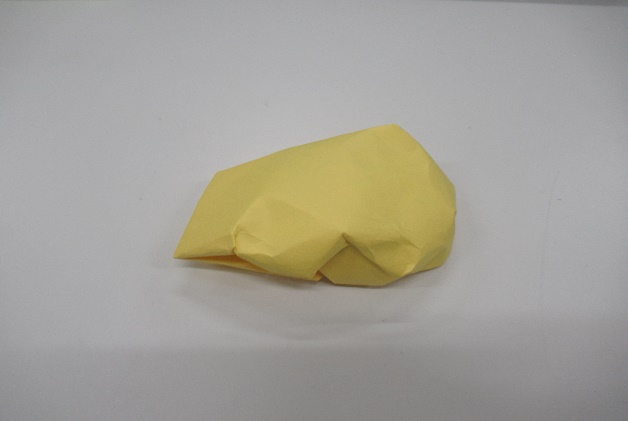 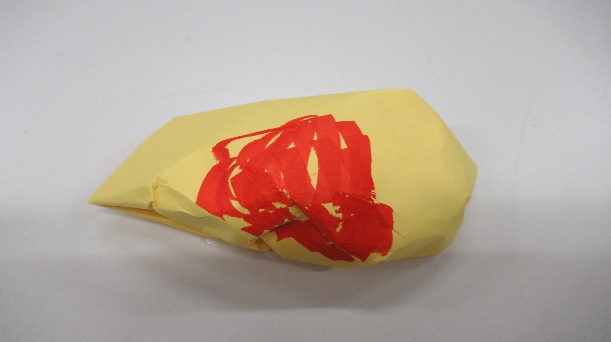 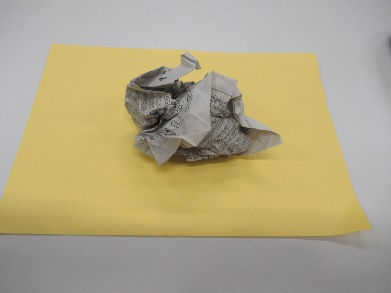 おにぎりのつくりかた　　　①プチプチを　まるめる　　　　　　　　　　　　　　　　　②のりを　つける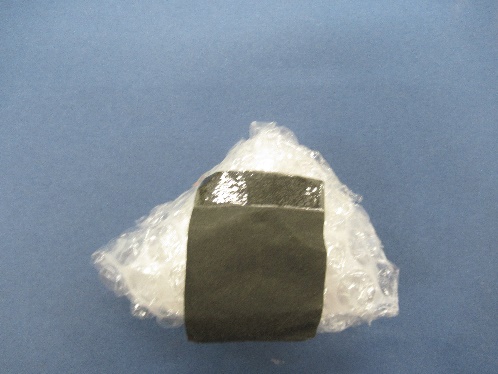 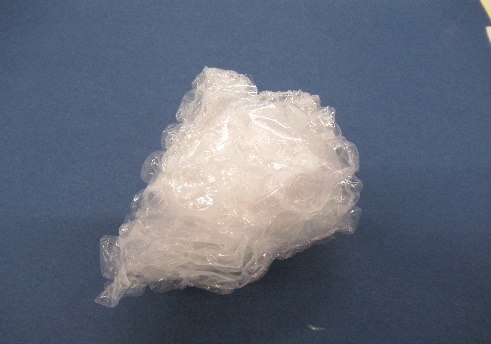 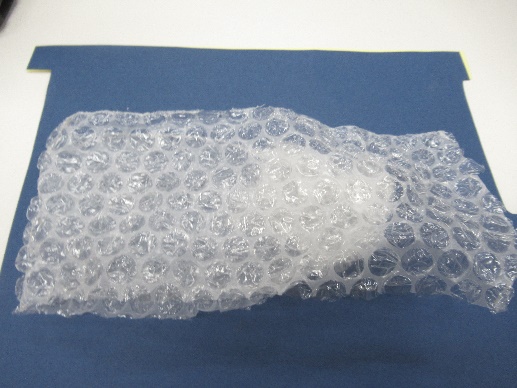 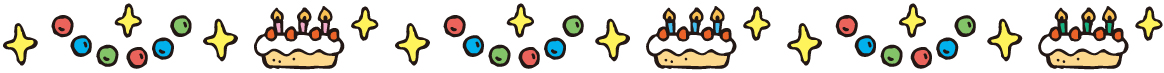 さいごは　こどものひの　おはなし　だよ！もうすぐ　　こどものひ５がつ　５にちは　こどものひ　こどものせいちょうをおいわいするひ。こどもたちが　げんきに　おおきくなることをねがって　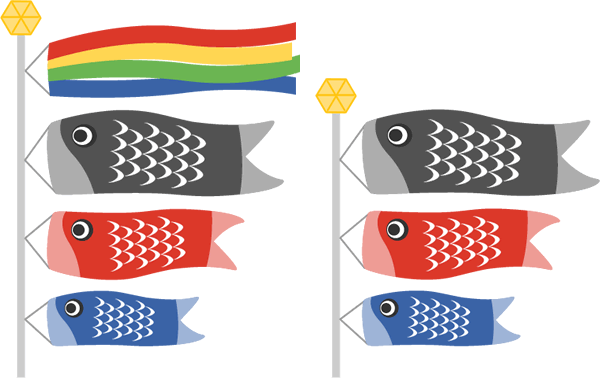 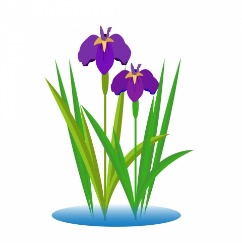 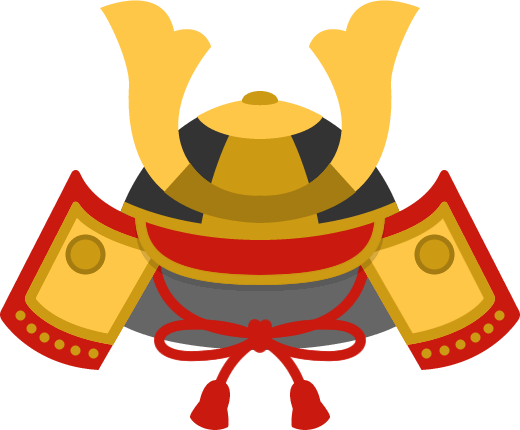 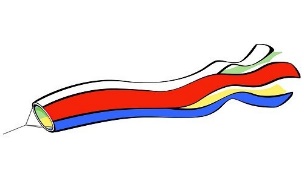 　　かぶと　　しょうぶのはな　　　こいのぼりをかざるんだ！＜かぶとを　つくってみよう＞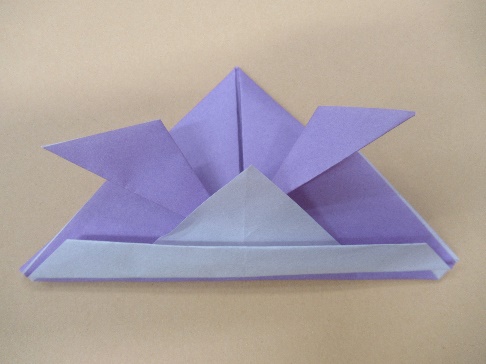 くいずの　こたえ